Pressemeldung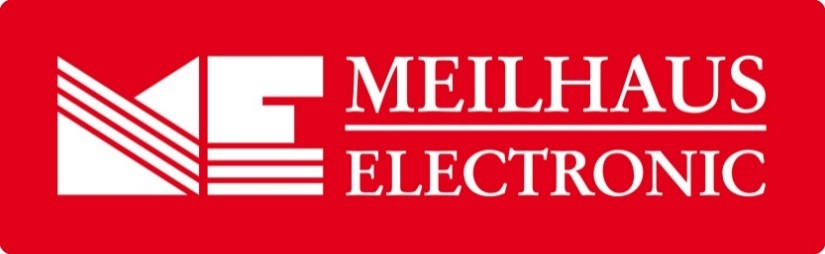 Datum:	September 2018Text/Bilder online:	https://www.meilhaus.de/infos/news/presse/2018-q3
PR17-2018-Rigol-DG-Serien-800-900.docx
PR17-2018-Rigol-DG-Serien-800-900-1.jpg
PR17-2018-Rigol-DG-Serien-800-900-2.jpgThema/Subject:	Rigol Arbiträrgeneratoren DG800-Serie/DG900-Serie Serie bei Meilhaus Electronic GmbH.Sperrfrist:	-SiFi-II für noch präzisere Punkt-für-Punkt-Arbiträr-WellenformenRigol Arbiträrgeneratoren der DG800-Serie/DG900-SerieAlling, September 2018 – Mit der SiFi-II-Technologie noch präzisere Arbiträr-Wellenformen erzeugen. Das gelingt mit den Geräten der Rigol DG800-Serie bzw. DG900-Serie. Die neuesten Mitglieder der Rigol‘schen Funktionsgenerator-Familie erzeugen störungsarme Punkt-für-Punkt Arbiträr-Wellenformen mit exakter Sample-Rate und niedrigem Jitter. Die Signal-Fidelity-Technologie ist eine Alternative zur bisher gängigen Direct-Digital-Synthesizer-Technologie (DDS). Die SiFi-II-Technologie generiert präzise, stabile und saubere Signale mit geringer Verzerrung und der Jitter aller Signale (einschließlich Sinus, Impuls etc.) reduziert sich auf 200 ps. Die Geräte der Serien DG800 und DG900 bieten umfangreiche Modulations-Möglichkeiten, Arbiträr-Waveform-Sequencing und einen zusätzlichen Frequenz-Zähler. Außerdem kommen diese Arbiträrgeneratoren ohne Lüfter aus und erlauben „flüsterleises“ Arbeiten. Hohe Signalintegrität, geringe Verzerrungen und geringer Jitter – dadurch zeichnen sich alle Arbiträrgeneratoren der Serien DG800 und DG900 aus. Die Geräte erzeugen Standard- (Sinus, Rechteck/Puls, Rampe, Rauschen, DC) und 160 fest integrierte Arbiträr-Signale (darunter Sinc, exp. Ansteig/Abfall, ECG, Gauss, Haver-Sinus, Lorentz), bei einer Frequenz-Stabilität von ±1 ppm und einem geringen Phasen-Rauschen von -105 dBc/Hz. Außerdem unterstützen die Geräte die Ausgabe von RS232, PRBS oder Dual-Tone. Es steht eine Arbiträr-Waveform-Sequence Editier-Funktion zur Verfügung, die auch über PC-Software generierbar ist. Integriert ist zudem ein Harmonic Generator (bis achte Ordnung) sowie ein 7-Digits/s-Zähler mit 240 MHz Bandbreite. Die Geräte der DG800-Serie verfügen über 1 oder 2 unabhängige Kanäle bis 10, 25 oder 35 MHz (Sinus), 2 Mpts Arbeitsspeicher pro Kanal, erweiterbar auf 8 Mpts sowie eine Sample-Rate bis 125 MS/s und eine vertikale Auflösung 16 bit. Die Geräte der DG900-Serie verfügen über 2 unabhängige Kanäle bis 50, 70 oder 100 MHz (Sinus), 16 Mpts Arbeitsspeicher pro Kanal, eine Sample-Rate bis 250 MS/s und eine vertikale Auflösung 16 bit. Alle Geräte beider Serien zeichnen sich durch ein großes, gut ablesbares TFT Farb-Touch-Screen und ihren lüfterlosen, „flüsterleisen“ Betrieb aus.Erhältlich sind die Arbiträrgeneratoren der Serien DG800/DG900 im Webshop unter www.meilhaus.de. Im Lieferumfang enthalten ist ein Gerät DG811, 812, 821, 822, 831 oder 832, ein Netzkabel, ab DG821: BNC-Kabel CB-BNC-BNC-MM-100 und ein gedruckter Quick Guide (DG800-Serie) bzw. ein Gerät DG952, 972 oder 992, ein Netzkabel, ein BNC-Kabel CB-BNC-BNC-MM-100 und ein gedruckter Quick Guide (DG-900-Serie). Über Meilhaus Electronic:Die Meilhaus Electronic GmbH mit Sitz in Alling bei München gehört zu den führenden europäischen Entwicklern, Herstellern und Vertriebs-Unternehmen auf dem Gebiet der PC-Mess- und Schnittstellen-Technik. Seit 1977 bietet die Meilhaus Electronic GmbH Know-how, innovative Entwicklungen und individuelle, kundenspezifische, EMV-gerechte Lösungen für die professionelle Messtechnik. Das Produktspektrum umfasst Messinstrumente, Datenlogger, Schnittstellen, Kabeltester, Software sowie PC-Karten und Komponenten für PCI-Express, PCI, Compact-PCI/PXI, USB und Ethernet.Im März 2017 feierte Meilhaus Electronic das 40-jährige Firmenjubiläum.Alles rund um die PC-Messtechnik: Messwerterfassung, Steuerung und Datenübertragung in Labor und Industrie. Mit der MEcademy bietet Meilhaus Electronic zudem Trainings und Schulungen für Software, Kabeltester und Messgeräte an.Erfahren Sie mehr unter www.meilhaus.de und www.MEcademy.de.Presse-KontaktMarcella Dallmayer
m.dallmayer@meilhaus.deErnst Bratz
e.bratz@meilhaus.de
Tel. (0 81 41) 52 71-171Wir freuen uns über eine Veröffentlichung (Print/Online/Newsletter) und stehen Ihnen für weitere Beiträge und Rückfragen gerne zur Verfügung.Die aktuelle Pressemitteilung inklusive hochauflösendem Bildmaterial finden Sie zum Download unter 
www.meilhaus.de/infos/news/presseMeilhaus Electronic GmbHMEsstechnik fängt mit ME an.www.meilhaus.comAm Sonnenlicht 282239 Alling bei MünchenTel.:	(0 81 41) 52 71 - 0Fax:	(0 81 41) 52 71 - 129sales@meilhaus.de